Composter - ce ar trebui să știți despre compostarea în grădină?    Tăierea ierbii după tuns, buruienile din paturile de buruieni, frunzele zdrențuite, ramurile după tunderea tufișurilor și copacii sunt rămășițe ale lucrărilor standard de grădinărit. În loc să le aruncați, merită - împreună cu deșeurile organice din bucătărie - să le aruncați într-un compost și să le transformați în compost util. Ce este compostarea?Vă întrebați ce este compostarea ? Deși compostarea este dificil de definit fără echivoc, se presupune că este conversia biologică a deșeurilor organice în compost util folosind procese biochimice naturale în sol. Această metodă neutralizează eficient deșeurile din punct de vedere al igienizării datorită utilizării microorganismelor (nematode, ciuperci sau bacterii anaerobe), a macroorganismelor solului (râme) și a oxigenului. Produsele compostate sunt prelucrate în material asemănător humusului, bogat în ingrediente organice, care este ușor absorbit de plantele în creștere.Ce este compostarea? În natură, compostarea se face pe rămășițele plantelor ofilite, frunze căzute din copaci sau ramuri întinse direct pe sol. În grădină, amploarea acestui proces poate fi mărită prin crearea unui compostor special, adică un loc unde vom colecta reziduuri organice. Prin urmare, compostarea aduce diferite beneficii - nu numai că permite gestionarea ecologică a deșeurilor organice din grădină și bucătărie, dar produce și îngrășăminte naturale de înaltă calitate .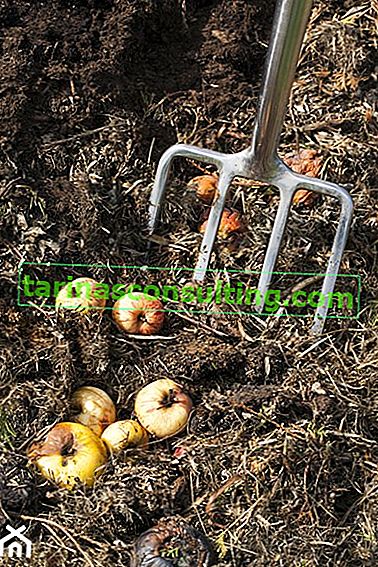 Compostare și biodegradare, fermentare și biogazCompostarea este una dintre cele două metode populare de tratare a deșeurilor biologice. Este utilizat în principal în grădinile casnice. La scară largă, în loc de compostare , se utilizează și digestia anaerobă , cunoscută și sub denumirea de metan sau compostare anaerobă .Compostarea și digestia anaerobă - în ce fel sunt diferite aceste procese? În timpul compostării clasice, adică a oxigenului, oxigenul are o mare importanță, iar deșeurile sunt igienizate și se produce compost. În timpul fermentației metanice sau anaerobe, nu se folosește oxigen și, ca rezultat, se produc biogaz și îngrășământ cu proprietăți bune. Sunt compostarea și biodegradarea la fel? Compostarea este una dintre metodele de biodegradare și, prin urmare, descompunerea compușilor organici.Care sunt condițiile optime de compostare?Cât de rapid și eficient va fi procesul de compostare este influențat de mulți factori diferiți, cum ar fi oxigenul. Fără ea, resturile organice vor putrezi, iar bateriile benefice de oxigen și râmele de pământ nu vor putea supraviețui. Prin urmare, este important ca compostatorul să aibă găuri , iar grămada de deșeuri să fie deplasată din când în când, de exemplu cu furci cu dinți largi.Un conținut optim de umiditate de 40 până la 60% este, de asemenea, important pentru procesul de compostare . De ce? Când grămada de compost este prea uscată, procesele de descompunere încetează, când este prea umed, începe putrezirea. Pentru a desfășura în mod corespunzător procesul de compostare, merită, de asemenea, să acordați atenție raportului carbon-azot din materialul procesat. Dacă se păstrează raportul de aproximativ 25: 1 - 30: 1 (carbon la azot), compostarea va fi mai rapidă și compostul rezultat va fi de o calitate mai bună.Ce produse organice conțin carbon? Acestea sunt, de exemplu, paie, rumeguș, frunze de copac, ramuri mărunțite sau scoarță de copac. Azotul, pe de altă parte, poate fi furnizat cu utilizarea deșeurilor de fructe și legume, iarbă, urzici și reziduuri de gunoi de grajd. Când să adăugați ingrediente bogate în azot la compostor? Semnalul este descompunerea mai lentă a deșeurilor compostate decât înainte. Pe de altă parte, mirosul neplăcut de amoniac emanat de la compost este un simptom al necesității îmbogățirii amestecului compostat cu componente bogate în carbon.Ce este compostarea la cald și la rece?Compostarea se poate face în două moduri - prin urmare se disting compostul la cald și compostul la rece . În primul caz de compostare termofilă, cunoscut și sub numele de compostare Berkeley sau compostare caldă, avem de-a face cu metoda de compostare controlată, în care grămada de deșeuri atinge o temperatură chiar de aproximativ 60 de grade Celsius. O atenție deosebită este acordată proporțiilor ingredientelor compostate, umezelii și oxigenării. Grămada de deșeuri verzi pentru compostare se face în proporție de 1:30 rămășițe verzi până la maronii, de exemplu ramuri. Întregul lucru este îmbogățit cu straturi de gunoi de grajd.Compostarea caldă se poate face într-o grămadă îngrămădită sau într-un compostor închis. În primul caz, merită să acoperiți grămada cu, de exemplu, o prelată de grădină, care vă va permite să mențineți o umiditate adecvată și să accelerați descompunerea deșeurilor organice în compost util. La fiecare câteva sau mai multe zile, grămada trebuie întoarsă, schimbând ordinea straturilor de compost, așa că puneți stratul superior în partea de jos. Acest lucru va furniza oxigen bacteriilor termofile și râmelor de pământ care trăiesc în deșeurile compostate, reducând astfel riscul putrezirii. Compostarea la rece nu este controlată, prin urmare este mult mai lentă și are loc într-un ritm natural și la o temperatură scăzută.Tipuri de compostatoare - în ce se deosebesc?Diferite tipuri de compostatoare pot fi găsite în grădini. Cel mai simplu mod de a crea propriul tău compostator este să adormi un teanc natural într-un loc retras, adică un teanc pe care să fie depozitate resturile organice din grădină sau bucătărie. În partea de jos, merită să puneți ramuri mărunțite și bastoane uscate direct pe sol, datorită cărora oxigenul va pătrunde în grămadă. O altă categorie sunt compozitoarele deschise (numite compostatoare de cutie ), în care grămada de compost este limitată pe laturi de pereți incompleti cu găuri prin care oxigenul pătrunde în interior. Acestea pot fi compostatoare din lemn, compostatoare din paleți din lemn, compostatoare din beton, compostatoare din panouri de gard , dar șicompostatoare de garduri de plasă .Producătorii oferă, de asemenea, compostatoare închise, cu patru pereți și capac, care sunt denumite și compostatoare termice sau termocompostere . De obicei, acestea sunt compostatoare din plastic cu capac sau compostatoare din lemn cu capac. Sunt mai strânse decât compostatoarele deschise și sunt cel mai adesea fabricate din plastic sau lemn. În ele este mai ușor să obțineți o temperatură mai mare a grămezii și, astfel, conversia mai rapidă a deșeurilor organice în compost.Compozitoarele rotative , adică compozitoarele cu tambur sau compozitoarele cu butoaie, sunt , de asemenea, o soluție interesantă . Ele iau forma unui butoi din plastic sau metal plasat pe o platformă, de exemplu cu picioare metalice. Datorită acestui fapt, poate fi ușor rotit, aerisind și amestecând reziduurile organice din interior.Datorită numărului de camere pot fi împărțite în compostatoare compostere cu o singură cameră , compostere cu două camere sau chiar compostere cu trei camere .Unde să puneți compostorul?Cum găsesc cel mai bun loc pentru compostatorul meu de grădină ? Unde să puneți compostorul? Când căutați răspunsuri la astfel de întrebări, nu uitați că compostarea se face cel mai bine cu umiditatea potrivită. Prin urmare, merită să localizați compostorul într-un loc umbrit , unde soarele nu se va așeza direct pe grămada de compost sau pe compostul deschis sau închis. De asemenea, este important ca compostorul să stea într -un loc fără curenți , adică într-un colț liniștit al grădinii. Datorită acestui fapt, grămada de deșeuri de compost nu se va usca rapid și, în plus - în cazul apariției unor procese nedorite de descompunere - mirosul de putregai nu se va răspândi în grădină. Ce alte cerințe ar trebui să îndeplinească locul compostorului ??O prismă sau un compostor limitat de pereți ar trebui să fie așezate direct pe sol și nu de ex. Pe plăci de beton. De ce? Viermii și bacteriile responsabile de descompunerea precipitațiilor organice vor ajunge direct din sol în grămada noastră compostată. În plus, excesul de apă, de exemplu după ploaie, se va înmuia în substrat.Ar trebui să fie acoperit compostorul? O acoperire sau o acoperire cu prelată are sens, deoarece împiedică grămada de compost să absoarbă excesul de umiditate ca urmare a ploilor sau a furtunilor de zăpadă.Când căutați locul optim pentru un compostor, merită să luați în considerare aspectul legal. În cazul compostatoarelor mici de grădină, prevederile legii construcțiilor nu se aplică și nu este necesar să se raporteze crearea unui compostator. Totuși, în conformitate cu ordonanța ministrului infrastructurii, trebuie amintit să-l localizați la o distanță de gard, de exemplu, în cazul compostatoarelor cu o capacitate de 10 până la 50 m3, la cel puțin 7,5 metri de marginile parcelei vecine .Ce poate fi compostat?Compostarea va fi eficientă atâta timp cât vom arunca deșeuri organice adecvate în grămadă sau în compost. Contrar aparențelor, nu totul poate fi transformat în compost. Deci, ce poate fi compostat? Din deșeurile de grădină vor fi în principal tăiate iarbă, ramuri mărunțite de copaci și arbuști, rumeguș, scoarță, frunze de greblă (fără frunze de stejar, nuc, fag și arin), dar și buruieni pentru așternut (partea supraterană fără rădăcini și semințe la nu a crescut din nou în grămada de compost), paie și fân, nămol din rezervoarele de apă, cal, vacă sau gunoi de grajd.Deșeurile de bucătărie pot fi utilizate pentru compostare de ex. coji de ouă mărunțite, coji și resturi de legume și fructe, pâine uscată și fără mucegai, zaț de cafea și ceai. De asemenea, puteți adăuga deșeuri menajere organice la compost, cum ar fi hârtie neimprimată (gri), buchete de flori ofilite sau ofilite, substrat pentru flori după transplantul de plante, frunze de flori în ghivece, lână naturală, pene sau păr, precum și cenușă din șemineu (de la arderea lemnului) .Ce nu trebuie compostat?La fel de important ca ceea ce poate fi pus în composter este ceea ce nu trebuie adăugat la acesta. Există multe întrebări pe Internet, de exemplu, este posibil să puneți pâine într-un compostor , este posibil să compostați citrice, mere, carne etc. Care este răspunsul? Nu trebuie să aruncați deșeurile animale în compostor, adică carne, oase, piei, grăsimi, dar și produse lactate. Nu numai că pot fi folosite ca momeală pentru muște și animale sălbatice, dar se descompun și din cauza putrezirii și pot provoca un miros neplăcut de compostor.Dacă plantele din grădina noastră sunt bolnave, de exemplu, au boli fungice, ar trebui eliminate și nu adăugate la compost. La fel cu fructele sau legumele mucegăite. De ce? Odată cu descompunerea clasică pe termen lung a deșeurilor organice, microorganismele patogene nu vor fi distruse și compostul nostru ar putea fi infectat. Dar citricele? S-a dovedit că prezența lor în composter are un efect negativ asupra microorganismelor micro și macro-compostatoare. De asemenea, nu trebuie să adăugați semințe și semințe în grămada de compost (atunci când germinează, pot inhiba procesul de descompunere) și cenușă de cărbune, hârtie tipărită (cerneala tipăritoare dăunează plantelor).Cât durează compostarea și ce accelerează compostarea?Cât timp durează compostarea depinde de mulți factori diferiți, cum ar fi temperatura aerului, umiditatea grămezii, tipul de deșeuri compostate, tipul de compostor.Compostarea într-o grămadă , adică într-o grămadă, durează de obicei aproximativ douăsprezece luni. Procesul încetinește numai la temperaturi sub 0 grade Celsius, deci dacă apar temperaturi mai ridicate de la începutul primăverii până la sfârșitul toamnei, există șansa de a scurta timpul de producție a compotului până la șase luni.Compostul poate fi obținut și mai rapid, folosind compostatoare închise , așa-numitele termocompostere. Dacă menținem umiditatea optimă în ele, proporțiile componentelor bogate în carbon și azot și temperatura, compostul poate fi obținut în doar câteva săptămâni.Ce accelerează compostarea? Ce să adăugați la compostor pentru a scurta procesul de transformare a deșeurilor organice în compost? Un factor important este fragmentarea anterioară a elementelor, de exemplu ramuri, plante verzi mari, coji de ouă, scoarță de copac. Când aruncăm iarbă uscată, fân sau ramuri pe grămadă, merită să le udăm - umiditatea potrivită accelerează procesul de descompunere. De asemenea, este crucial să furnizați oxigen diferitelor straturi ale deșeurilor compostate. La compostatoarele mici este suficient să aruncați grămada cu furculița din când în când (de exemplu, la fiecare două săptămâni). La compostatoarele mari, în faza de construcție, este posibil să ne gândim la introducerea unei țevi perforate între deșeuri, prin orificiile cărora oxigenul va pătrunde în interiorul grămezii.Accelerarea compostării este, de asemenea, posibilă prin adăugarea de ingrediente precum consolă, iarbă, urzică, dar și gunoi de grajd de pui, compost gata preparat , îngrășământ cu azot (de exemplu azotat de amoniu) sau așa-numitul vaccinuri sau activatori de compost bogat în microorganisme care facilitează procesarea deșeurilor organice în compost.Compostarea deșeurilor naturale are multe avantaje. În primul rând, este o metodă ecologică și ieftină de fertilizare care poate fi utilizată în îngrijirea tuturor tipurilor de plante fără riscul supradozajului. Bogat în substanțe nutritive și sigur pentru sănătate, îngrășământul organic este ușor absorbit de plante. Când ar trebui să decideți să faceți compost? Dacă ești iubitor de flori frumoase, ai o grădină de legume sau pui ecologia în prim plan, cu siguranță această metodă de fertilizare te va atrage!